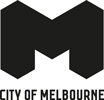 Conflicts of interest register (declarations made at Council and Future Melbourne
Committee meetings)November 2020 to 30 September 2023 (current Council term)CouncillorMeetingCCL = CouncilFMC = Future Melbourne CommitteeDateAgenda itemType of conflictDescription of agenda itemNature of interestLord Mayor Sally CappFMC08/12/20206.6Material conflict of interest in this matter pursuant to section 128(3)(c) of LGA 2020Planning Scheme Amendment C388, Shrine of Remembrance Signage (2-42 Domain Road, Melbourne)The Lord Mayor is a Trustee of the Shrine of Remembrance. Lord Mayor Sally CappFMC02/02/20216.3Material conflict of interest in this matter pursuant to section 128(3)(h) of LGA 2020Ministerial Planning Referral: TPM-2020-1, 68-102  and 103 Alfred Street and 87-105 Racecourse Road, North MelbourneThe Lord Mayor received a disclosable gift in the form of a campaign donation from an affected partyLord Mayor Sally CappFMC16/02/20216.2Material conflict of interest in this matter pursuant to section 128(3)(h) of LGA 2020Ministerial Planning Referral: TPM-2014-9/B, 693-699 Collins Street and 614-648 Flinders Street Docklands The Lord Mayor received a disclosable gift in the form of a campaign donation from an affected partyLord Mayor Sally CappFMC16/02/20216.3Material conflict of interest in this matter pursuant to section 128(3)(h) of LGA 2020Ministerial Planning Referral: ID-2020-5, 850-868 Lorimer Street Port Melbourne The Lord Mayor received a disclosable gift in the form of a campaign donation from an affected partyLord Mayor Sally CappCCL30/03/202114.2Material conflict of interest in this matter pursuant to section 128(3)(h) of LGA 2020Private Commercial InformationThe Lord Mayor declared a conflict of interest to a confidential itemLord Mayor Sally CappFMC17/08/20216.2Material conflict of interest in this matter pursuant to section 128(3)(h) of LGA 2020Melbourne Planning Scheme Amendment C278 Sunlight to Public ParksThe Lord Mayor received a disclosable gift in the form of a campaign donation from an affected partyLord Mayor Sally CappFMC19/07/20226.2Material conflict of interest in this matter pursuant to section 128(3)(h) of LGA 2020Planning Permit Application: TP-2021-224 95 Millswyn Street, South YarraThe Lord Mayor received a disclosable gift in the form of a campaign donation from an affected party Lord Mayor Sally CappFMC26/07/202214.1Material conflict of interest in this matter pursuant to section 128(3)(h) of LGA 2020Confidential Commercial MatterThe Lord Mayor declared a conflict of interest to a confidential itemLord Mayor Sally CappFMC18/10/20226.2Material conflict of interest in this matter pursuant to section 128(3)(h) of LGA 2020Ministerial Planning Referral: TPM-2021-19 402-432 and 434-444 Macaulay Road, KensingtonThe Lord Mayor received a disclosable gift in the form of a campaign donationLord Mayor Sally CappFMC08/11/20226.1Material conflict of interest in this matter pursuant to section 128(3)(h) of LGA 2020South Yarra Heritage Review – Commencement of Melbourne Planning Scheme Amendments C425 and C426The Lord Mayor received a disclosable gift in the form of a campaign donation from an affected partyLord Mayor Sally CappFMC22/11/20226.4Material conflict of interest in this matter pursuant to section 128(3)(h) of LGA 2020Planning Permit Application: TP-2022-19 501-527 King Street, West MelbourneThe Lord Mayor received a disclosable gift in the form of a campaign donation from an affected partyLord Mayor Sally CappFMC06/12/20226.3Material conflict of interest in this matter pursuant to section 128(3)(h) of LGA 2020Ministerial Planning Referral: ID-2017-5 5-25 Swanston Street Melbourne Melbourne Metro Rail Project Over Site Development (OSD) – CBD SouthLord Mayor received a disclosable gift in the form of a campaign donation from an affected partyLord Mayor Sally CappCCL13/12/202214.3Material conflict of interest in this matter pursuant to section 128(3)(h) of LGA 2020Private Commercial InformationThe Lord Mayor declared a conflict of interest to a confidential itemLord Mayor Sally CappCCL13/12/202214.4Material conflict of interest in this matter pursuant to section 128(3)(h) of LGA 2020Private Commercial InformationThe Lord Mayor declared a conflict of interest to a confidential itemLord Mayor Sally CappCCL26/09/202313.2Material conflict of interest in this matter pursuant to section 128(3)(h) of LGA 2020Private Commercial InformationThe Lord Mayor declared a conflict of interest to a confidential itemDeputy Lord Mayor Nicholas ReeceFMC08/12/20206.7Material conflict of interest in this matter pursuant to section 128(3)(d) of LGA 2020Planning Scheme Amendment C305 – Southbank HeritageThe Deputy Lord Mayor is employed by University of Melbourne, which is impacted by the proposed amendment.Deputy Lord Mayor Nicholas ReeceCCL15/12/20205.1Material conflict of interest in this matter pursuant to section 128(3)(d) of LGA 2020Planning Scheme Amendment C305 – Southbank HeritageThe Deputy Lord Mayor is employed by University of Melbourne, which is impacted by the proposed amendment.Deputy Lord Mayor Nicholas ReeceFMC16/03/20216.2Material conflict of interest in this matter pursuant to section 128(3)(d) of LGA 2020Planning Scheme Amendment C396 – Finalisation of the Heritage Places InventoryThe Deputy Lord Mayor is employed by University of Melbourne, which is impacted by the proposed amendment.Deputy Lord Mayor Nicholas ReeceFMC18/05/20216.4Material conflict of interest in this matter pursuant to section 128(3)(h) of LGA 2020Planning Scheme Amendment C387 Hoddle Grid Heritage (Permanent controls)The Deputy Lord Mayor received a disclosable gift in the form of a campaign donation from an affected partyDeputy Lord Mayor Nicholas ReeceFMC07/09/20216.2Material conflict of interest in this matter pursuant to section 128(3)(d) of LGA 2020Planning Scheme Amendment C396 Finalisation of the Heritage Places InventoryThe Deputy Lord Mayor is employed by University of Melbourne, which made a submission to the planning scheme amendmentDeputy Lord Mayor Nicholas ReeceFMC16/11/20216.3Material conflict of interest in this matter pursuant to section 128(3)(d) of LGA 2020Carlton Heritage Review 2021 (Planning Scheme Amendments C404 and C405) and Reinstatement of Protection for Punt Road OvalThe Deputy Lord Mayor is employed by University of Melbourne, which owns property affected by the planning scheme amendmentDeputy Lord Mayor Nicholas ReeceFMC07/12/20216.3Material conflict of interest in this matter pursuant to section 128(3)(d) of LGA 2020Planning Permit Application: TP-2020-464, University Square, 190-192 Pelham Street, CarltonThe Deputy Lord Mayor is employed by University of Melbourne, who is affected by the proposalDeputy Lord Mayor Nicholas ReeceFMC01/03/20226.1Material conflict of interest in this matter pursuant to section 128(3)(d) of LGA 2020Finalisation of the Heritage Places Inventory – Melbourne Planning Scheme Amendment C396The Deputy Lord Mayor is employed by University of Melbourne, who is affected by the proposalDeputy Lord Mayor Nicholas ReeceFMC19/07/20226.2Material conflict of interest in this matter pursuant to section 128(3)(h) of LGA 2020Planning Permit Application: TP-2021-224 95 Millswyn Street, South YarraThe Deputy Lord Mayor received a disclosable gift in the form of a campaign donation from an affected partyDeputy Lord Mayor Nicholas ReeceFMC02/08/20226.3Material conflict of interest in this matter pursuant to section 128(3)(d) of LGA 2020Protection of Exceptional Trees – Planning Scheme Amendment C379The Deputy Lord Mayor is employed by University of Melbourne, who is affected by the proposalDeputy Lord Mayor Nicholas ReeceFMC16/08/20226.3Material conflict of interest in this matter pursuant to section 128(3)(d) of LGA 2020Carlton Heritage Review and Punt Road Oval - Planning Scheme Amendment C405The Deputy Lord Mayor is employed by University of Melbourne, who is affected by the proposalDeputy Lord Mayor Nicholas ReeceCCL30/08/20226.2Material conflict of interest in this matter pursuant to section 128(3)(d) of LGA 2020Invest Melbourne update and appointment recommendations for the Advisory BoardOne of the recommended appointments to the Advisory Board is a colleague at the University of MelbourneDeputy Lord Mayor Nicholas ReeceFMC08/11/20226.1Material conflict of interest in this matter pursuant to section 128(3)(h) of LGA 2020South Yarra Heritage Review – Commencement of Melbourne Planning Scheme Amendments C425 and C426The Deputy Lord Mayor received a disclosable gift in the form of a campaign donation from an affected partyDeputy Lord Mayor Nicholas ReeceFMC07/02/20236.4Material conflict of interest in this matter pursuant to section 128(3)(d) of LGA 2020Protection of Exceptional Trees – Planning Scheme Amendment C379The Deputy Lord Mayor is employed by University of Melbourne, who is affected by the proposalDeputy Lord Mayor Nicholas ReeceCCL28/02/20235.1Material conflict of interest in this matter pursuant to section 128(3)(d) of LGA 2020Protection of Exceptional Trees – Planning Scheme Amendment C379The Deputy Lord Mayor is employed by University of Melbourne, who is affected by the proposalDeputy Lord Mayor Nicholas ReeceFMC21/03/20236.1Material conflict of interest in this matter pursuant to section 128(3)(d) of LGA 2020Planning Permit Application: TP-2022-438 183-187 Grattan Street and 166-176 Bouverie Street, CarltonThe Deputy Lord Mayor is employed by University of Melbourne, who is affected by the proposalDeputy Lord Mayor Nicholas ReeceFMC04/04/20236.3Material conflict of interest in this matter pursuant to section 128(3)(d) of LGA 2020Carlton Heritage Review and Punt Road Oval Heritage Review – Melbourne Planning Scheme Amendment C405 (Panel Report and Final Adoption)The Deputy Lord Mayor is employed by University of Melbourne, who is affected by the proposalDeputy Lord Mayor Nicholas ReeceCCL30/05/20235.1Material conflict of interest in this matter pursuant to section 128(3)(d) of LGA 2020Carlton Heritage Review and Punt Road Oval Heritage Review – Melbourne Planning Scheme Amendment C405 (Panel Report and Final Adoption)The Deputy Lord Mayor is employed by University of Melbourne, who is affected by the proposalCr Dr Olivia BallFMC18/05/20216.4Material conflict of interest in this matter pursuant to section 128(3)(b) of LGA 2020Planning Scheme Amendment C387 Hoddle Grid Heritage (Permanent controls)Cr Dr Ball's father is an owner-occupier of a property covered in Planning Scheme Amendment C387Cr Dr Olivia BallCCL29/06/20216.5Material conflict of interest in this matter pursuant to section 128(3)(h) of LGA 2020Social Partnerships Program 2021-23 Panel RecommendationsCr Dr Ball received a disclosable gift in the form of a campaign donation from an affected partyCr Dr Olivia BallFMC17/08/20216.2General conflict pursuant to section 127 of LGA 2020Melbourne Planning Scheme Amendment C278 Sunlight to Public ParksCr Dr Ball made a submission as a member of the public when the amendment was on public exhibitionCr Dr Olivia BallFMC16/11/20216.3Material conflict of interest in this matter pursuant to section 128(3)(h) of LGA 2020Carlton Heritage Review 2021 (Planning Scheme Amendments C404 and C405) and Reinstatement of Protection for Punt Road OvalCr Dr Ball received a disclosable gift in the form of a campaign donation from an affected partyCr Dr Olivia BallCCL14/12/20216.2Material conflict of interest in this matter pursuant to section 128(3)(h) of LGA 2020Connected Communities Grants 2022 RecommendationsCr Dr Ball received a disclosable gift in the form of a campaign donation from an affected partyCr Dr Olivia BallFMC01/02/20226.1Material conflict of interest in this matter pursuant to section 128(3)(b) of LGA 2020Planning Permit Application: TP-2021-200 115-127 Russell Street, MelbourneA family member of Cr Dr Ball lodged on objection to the planning applicationCr Dr Olivia BallFMC12/04/20226.5Material conflict of interest in this matter pursuant to section 128(3)(b) of LGA 2020Melbourne Planning Scheme Amendment C387, Hoddle Grid Heritage Review – Final adoptionCr Dr Ball's father is an affected property ownerCr Dr Olivia BallCCL26/04/20225.1Material conflict of interest in this matter pursuant to section 128(3)(b) of LGA 2020Planning Scheme Amendment C387 Hoddle Grid Heritage (Permanent controls)Cr Dr Ball's father is an affected property ownerCr Dr Olivia BallCCL28/06/202214.1Material conflict of interest in this matter pursuant to section 128(3)(b) of LGA 2020Private Commercial InformationCr Dr Ball declared a conflict of interest to a confidential itemCr Dr Olivia BallFMC16/08/20226.3Material conflict of interest in this matter pursuant to section 128(3)(h) of LGA 2020Carlton Heritage Review and Punt Road Oval - Planning Scheme Amendment C405Cr Dr Ball received a disclosable gift in the form of a campaign donation from an affected partyCr Dr Olivia BallCCL25/10/202214.2Material conflict of interest in this matter pursuant to section 128(3)(h) of LGA 2020Private Commercial InformationCr Dr Ball declared a conflict of interest to a confidential itemCr Dr Olivia BallFMC04/04/20236.3Material conflict of interest in this matter pursuant to section 128(3)(h) of LGA 2020Carlton Heritage Review and Punt Road Oval Heritage Review – Melbourne Planning Scheme Amendment C405 (Panel Report and Final Adoption)Cr Dr Ball received a disclosable gift in the form of a campaign donationCr Dr Olivia BallCCL30/05/20235.1Material conflict of interest in this matter pursuant to section 128(3)(h) of LGA 2020Carlton Heritage Review and Punt Road Oval Heritage Review – Melbourne Planning Scheme Amendment C405 (Panel Report and Final Adoption)Cr Dr Ball received a disclosable gift in the form of a campaign donationCr Roshena CampbellCCL24/11/202014.5General conflict pursuant to section 127 of LGA 2020Private Commercial InformationCr Campbell declared a conflict of interest to a confidential itemCr Roshena CampbellFMC18/05/20216.4General conflict pursuant to section 127 of LGA 2020Planning Scheme Amendment C387 Hoddle Grid Heritage (Permanent controls)Cr Campbell is a member of the Victorian Bar Council, a subsidiary of the Victorian Bar which is the owner of a property covered in Planning Scheme Amendment C387Cr Roshena CampbellFMC17/08/20216.2Material conflict of interest in this matter pursuant to section 128(3)(h) of LGA 2020Melbourne Planning Scheme Amendment C278 Sunlight to Public ParksCr Campbell received a disclosable gift in the form of a campaign donation from an affected partyCr Roshena CampbellCCL31/08/202114.1General conflict pursuant to section 127 of LGA 2020Other Confidential MatterCr Campbell declared a conflict of interest to a confidential itemCr Roshena CampbellCCL23/11/202114.5General conflict pursuant to section 127 of LGA 2020Private Commercial InformationCr Campbell declared a conflict of interest to a confidential itemCr Roshena CampbellCCL27/09/202214.1Material conflict of interest in this matter pursuant to section 128(3)(f) of LGA 2020Other confidential matterCr Campbell declared a conflict of interest to a confidential itemCr Roshena CampbellFMC08/11/20226.1Material conflict of interest in this matter pursuant to section 128(3)(h) of LGA 2020South Yarra Heritage Review – Commencement of Melbourne Planning Scheme Amendments C425 and C426Cr Campbell received a disclosable gift in the form of a campaign donation from an affected partyCr Roshena CampbellCCL18/04/20236.2General conflict of interest in this matter pursuant to section 127 of LGA 2020Contract extension Street Cleaning Services (3441) and Graffiti Management (100091)Cr Campbell has provided legal services to Spotless Facility Services Pty LtdCr Elizabeth DoidgeCCL27/08/202214.5General conflict pursuant to section 127 of LGA 2020Other Confidential MatterCr Doidge declared a conflict of interest to a confidential itemCr Davydd GriffithsFMC17/08/20216.2Material conflict of interest in this matter pursuant to section 128(3)(h) of LGA 2020Melbourne Planning Scheme Amendment C278 Sunlight to Public ParksCr Griffiths received a disclosable gift in the form of a campaign donation from an affected partyCr Davydd GriffithsFMC30/11/20216.3Material conflict of interest in this matter pursuant to section 128(3)(h) of LGA 2020Planning Scheme Amendment C380: Zoning corrections of public open space and anomalies in the Melbourne Planning SchemeCr Griffiths received a disclosable gift in the form of a campaign donation from an affected partyCr Davydd GriffithsCCL14/12/20215.1Material conflict of interest in this matter pursuant to section 128(3)(h) of LGA 2020Planning Scheme Amendment C380: Zoning corrections of public open space and anomalies in the Melbourne Planning SchemeCr Griffiths received a disclosable gift in the form of a campaign donation from an affected partyCr Davydd GriffithsFMC12/04/20226.5Material conflict of interest in this matter pursuant to section 128(3)(f) of LGA 2020Melbourne Planning Scheme Amendment C387, Hoddle Grid Heritage Review – Final adoptionCr Griffiths’ business consults with the business stakeholders affected by this itemCr Davydd GriffithsCCL26/04/20225.1Material conflict of interest in this matter pursuant to section 128(3)(f) of LGA 2020Planning Scheme Amendment C387 Hoddle Grid Heritage (Permanent controls)Cr Griffiths’ business consults with the business stakeholders affected by this itemCr Davydd GriffithsCCL25/10/202214.1Material conflict of interest in this matter pursuant to section 128(3)(f) of LGA 2020Private Commercial InformationCr Griffiths declared a conflict of interest to a confidential itemCr Davydd GriffithsFMC21/02/20236.2Material conflict of interest in this matter pursuant to section 128(3)(a) of LGA 2020Application to Amend a Planning Permit: TP-2018-1174/A 508-514 Flinders Street, MelbourneCr Griffiths' business has contractual arrangements with the proponent’s parent companyCr Jamal HakimCCL23/11/20216.4Material conflict of interest in this matter pursuant to section 128(3)(a) of LGA 2020Proposed discontinuance and sale of part of Coromandel Place MelbourneCr Hakim owns property in the vicinity of the proposal Cr Jamal HakimCCL26/04/202214.1General conflict pursuant to section 127 of LGA 2020Council Business InformationCr Hakim declared a conflict of interest to a confidential itemCr Jamal HakimCCL30/05/202314.4Material conflict of interest in this matter pursuant to section 128(3)(a) & (g) of LGA 2020Private Commercial InformationCr Hakim declared a conflict of interest to a confidential itemCr Rohan LeppertFMC18/05/20216.4Material conflict of interest in this matter pursuant to section 128(3)(h) of LGA 2020Planning Scheme Amendment C387 Hoddle Grid Heritage (Permanent controls)Cr Leppert received a disclosable gift in the form of a campaign donation from an affected partyCr Rohan LeppertCCL29/06/20216.5Material conflict of interest in this matter pursuant to section 128(3)(h) of LGA 2020Social Partnerships Program 2021-23 Panel RecommendationsCr Leppert received a disclosable gift in the form of a campaign donation from an affected partyCr Rohan LeppertFMC17/08/20216.2Material conflict of interest in this matter pursuant to section 128(3)(h) of LGA 2020Melbourne Planning Scheme Amendment C278 Sunlight to Public ParksCr Leppert received a disclosable gift in the form of a campaign donation from an affected partyCr Rohan LeppertFMC16/11/20216.1Material conflict of interest in this matter pursuant to section 128(3)(c) of LGA 2020Ministerial Planning Referral: TPMR-2019-25/A 52-60 Collins Street, 36 Collins Street and 57-67 Little Collins Street, MelbourneCr Leppert is a Director of the Municipal Association of Victoria which is a tenant of a building affected by the permit application.Cr Rohan LeppertFMC16/11/20216.3Material conflict of interest in this matter pursuant to section 128(3)(h) of LGA 2020Carlton Heritage Review 2021 (Planning Scheme Amendments C404 and C405) and Reinstatement of Protection for Punt Road OvalCr Leppert received a disclosable gift in the form of a campaign donation from an affected partyCr Rohan LeppertCCL14/12/20216.2Material conflict of interest in this matter pursuant to section 128(3)(h) of LGA 2020Connected Communities Grants 2022 RecommendationsCr Leppert received a disclosable gift in the form of a campaign donation from an affected partyCr Rohan LeppertCCL22/02/20226.4Material conflict of interest in this matter pursuant to section 128(3)(c) of LGA 2020Upcoming Local Government ForumsCr Leppert is a Director of the Municipal Association of Victoria, who has an interest in the matter Cr Rohan LeppertFMC15/03/20226.2Material conflict of interest in this matter pursuant to section 128(3)(h) of LGA 2020West Melbourne Structure Plan UpdateCr Leppert received a disclosable gift in the form of a campaign donation from an affected partyCr Rohan LeppertFMC16/08/20226.3Material conflict of interest in this matter pursuant to section 128(3)(h) of LGA 2020Carlton Heritage Review and Punt Road Oval - Planning Scheme Amendment C405Cr Leppert received a disclosable gift in the form of a campaign donation from an affected partyCr Rohan LeppertCCL25/10/202214.2Material conflict of interest in this matter pursuant to section 128(3)(h) of LGA 2020Private Commercial InformationCr Leppert declared a conflict of interest to a confidential itemCr Rohan LeppertCCL28/03/202314.6General conflict pursuant to section 127 of LGA 2020Personal InformationCr Leppert declared a conflict of interest to a confidential itemCr Rohan LeppertFMC04/04/20236.3Material conflict of interest in this matter pursuant to section 128(3)(h) of LGA 2020Carlton Heritage Review and Punt Road Oval Heritage Review – Melbourne Planning Scheme Amendment C405 (Panel Report and Final Adoption)Cr Leppert received a disclosable gift in the form of a campaign donationCr Rohan LeppertCCL30/05/20235.1Material conflict of interest in this matter pursuant to section 128(3)(h) of LGA 2020Carlton Heritage Review and Punt Road Oval Heritage Review – Melbourne Planning Scheme Amendment C405 (Panel Report and Final Adoption)Cr Leppert received a disclosable gift in the form of a campaign donationCr Kevin LoueyFMC08/12/20206.7Material conflict of interest in this matter pursuant to section 128(3)(h) of LGA 2020Planning Scheme Amendment C305 – Southbank HeritageCr Louey received a disclosable gift in the form of a campaign donation from an affected partyCr Kevin LoueyCCL15/12/20205.1Material conflict of interest in this matter pursuant to section 128(3)(h) of LGA 2020Planning Scheme Amendment C305 – Southbank HeritageCr Louey received a disclosable gift in the form of a campaign donation from an affected partyCr Kevin LoueyFMC18/05/20216.4Material conflict of interest in this matter pursuant to section 128(3)(h) of LGA 2020Planning Scheme Amendment C387 Hoddle Grid Heritage (Permanent controls)Cr Louey received a disclosable gift in the form of a campaign donation from an affected partyCr Kevin LoueyFMC17/08/20216.2Material conflict of interest in this matter pursuant to section 128(3)(h) of LGA 2020Melbourne Planning Scheme Amendment C278 Sunlight to Public ParksCr Louey received a disclosable gift in the form of a campaign donation from an affected partyCr Kevin LoueyFMC19/07/20226.2Material conflict of interest in this matter pursuant to section 128(3)(h) of LGA 2020Planning Permit Application: TP-2021-224 95 Millswyn Street, South YarraCr Louey received a disclosable gift in the form of a campaign donation from an affected partyCr Kevin LoueyCCL30/08/20226.2General conflict pursuant to section 127 of LGA 2020Invest Melbourne update and appointment recommendations for the Advisory BoardCr Louey has a family member who is undertaking work experience at an organisation of which the CEO is one of the recommended Advisory Board appointments. Cr Kevin LoueyFMC08/11/20226.1Material conflict of interest in this matter pursuant to section 128(3)(h) of LGA 2020South Yarra Heritage Review – Commencement of Melbourne Planning Scheme Amendments C425 and C426Cr Louey received a disclosable gift in the form of a campaign donation from an affected partyCr Philip Le LiuFMC16/02/20217.2Material conflict of interest in this matter pursuant to section 128(3)(c) of LGA 2020Notice of Motion: Cr Rohan Leppert, Fly Neighbourly AgreementCr Le Liu is a Director of an aviation start-upCr Philip Le LiuFMC16/03/20218.1Material conflict of interest in this matter pursuant to section 128(3)(a) of LGA 2020Urgent business item: Commonwealth Government Tourism Support PackageCr Le Liu is a Director of an aviation start-upCr Philip Le LiuFMC01/03/20226.1Material conflict of interest in this matter pursuant to section 128(3)(a) of LGA 2020Finalisation of the Heritage Places Inventory – Melbourne Planning Scheme Amendment C396Cr Le Liu lives in an area affected by the Planning Scheme Amendment.Cr Philip Le LiuFMC12/04/20226.5General conflict pursuant to section 127 of LGA 2020Melbourne Planning Scheme Amendment C387, Hoddle Grid Heritage Review – Final adoptionCr Le Liu lives in an area affected by the Planning Scheme Amendment.Cr Philip Le LiuCCL26/04/20225.1General conflict pursuant to section 127 of LGA 2020Planning Scheme Amendment C387 Hoddle Grid Heritage (Permanent controls)Cr Le Liu lives in an area that is affected by the Planning Scheme Amendment C387Cr Philip Le LiuFMC03/05/20226.2Material conflict of interest in this matter pursuant to section 128(3)(a) of LGA 2020Planning Scheme Amendment C394 – Fishermans Bend Heritage (Panel Report and Final Adoption) Cr Le Liu lives in an area that is affected by the Planning Scheme Amendment C387Cr Philip Le LiuCCL31/05/20225.1Material conflict of interest in this matter pursuant to section 128(3)(c) of LGA 2020Planning Scheme Amendment C394 – Fishermans Bend Heritage (Panel Report and Final Adoption) Cr Le Liu is a director of a company that has a partnership with a company affected by the review.